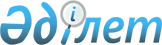 О внесении изменений в решение Сарыагашского районного маслихата от 21 декабря 2012 года № 13-86-V "О районном бюджете на 2013-2015 годы"
					
			Утративший силу
			
			
		
					Решение маслихата Сарыагашского района Южно-Казахстанской области от 20 августа 2013 года № 19-152-V. Зарегистрировано Департаментом юстиции  Южно-Казахстанской области 26 августа 2013 года № 2364. Утратило силу в связи с истечением срока применения - (письмо Сарыагашского районного маслихата Южно-Казахстанской области от 24 января 2014 года № 26)      Сноска. Утратило силу в связи с истечением срока применения - (письмо Сарыагашского районного маслихата Южно-Казахстанской области от 24.01.2014 № 26).

      В соответствии с пунктом 5 статьи 109 Бюджетного кодекса Республики Казахстан от 4 декабря 2008 года, подпунктом 1) пункта 1 статьи 6 Закона Республики Казахстан от 23 января 2001 года «О местном государственном управлении и самоуправлении в Республике Казахстан» и решением Южно-Казахстанского областного маслихата от 7 августа 2013 года № 16/144-V «О внесении изменений и дополнений в решение Южно-Казахстанского областного маслихата от 7 декабря 2012 года № 9/71-V «Об областном бюджете на 2013-2015 годы», зарегистрированного в Реестре государственной регистрации нормативных правовых актов за № 2353 Сарыагашский районный маслихат РЕШИЛ:



      1. Внести в решение Сарыагашского районного маслихата от 21 декабря 2012 года № 13-86-V «О районном бюджете на 2013-2015 годы» (зарегистрировано в Реестре государственной регистрации нормативных правовых актов за № 2197, опубликовано 18 января 2013 года в газете «Сарыағаш») следующие изменения:



      пункт 1 изложить в новой редакции:

      «1. Утвердить районный бюджет Сарыагашского района на 2013-2015 годы согласно приложениям 1, 2 и 3 соответственно, в том числе на 2013 год в следующих объемах:

      1) доходы – 20 893 928 тысяч тенге, в том числе по:

      налоговым поступлениям – 2 682 202 тысяч тенге;

      неналоговым поступлениям – 41 543 тысяч тенге;

      поступления от продажи основного капитала – 27 760 тысяч тенге;

      поступлениям трансфертов – 18 142 423 тысяч тенге;

      2) затраты – 20 996 257 тысяч тенге;

      3) чистое бюджетное кредитование – 20 870 тысяч тенге, в том числе:

      бюджетные кредиты – 24 868 тысяч тенге;

      погашение бюджетных кредитов – 3 998 тысяч тенге;

      4) сальдо по операциям с финансовыми активами – 0, в том числе:

      приобретение финансовых активов – 0;

      поступление от продажи финансовых активов государства – 0;

      5) дефицит (профицит) бюджета – -123 199 тысяч тенге;

      6) финансирование дефицита (использование профицита) бюджета – 123 199 тысяч тенге, в том числе:

      поступление займов – 24 868 тысяч тенге;

      погашение займов – 3 998 тысяч тенге;

      используемые остатки бюджетных средств - 102 329 тысяч тенге.».



      Приложения 1, 6 к указанному решению изложить в новой редакции согласно приложениям 1, 2 к настоящему решению.



      2. Настоящее решение вводится в действие с 1 января 2013 года.       Председатель сессии районного маслихата    Б. Умирзаков

      

      Секретарь районного маслихата              Б. Садыков 

      Приложение 1 к решению

      Сарыагашского районного маслихата

      от 20 августа 2013 года № 19-152-V      Приложение 1 к решению

      Сарыагашского районного маслихата

      от 21 декабря 2012 года № 13-86-V       Районный бюджет на 2013 год

      Приложение 2 к решению

      Сарыагашского районного маслихата

      от 20 августа 2013 года № 19-152-V      Приложение 6 к решению

      Сарыагашского районного маслихата

      от 21 декабря 2012 года № 13-86-V       Перечень бюджетных программ города, поселка, аула (села), аульного (сельского) округа на 2013 год
					© 2012. РГП на ПХВ «Институт законодательства и правовой информации Республики Казахстан» Министерства юстиции Республики Казахстан
				КатегорияКатегорияКатегорияКатегориясумма, тысяч тенгеКлассКлассКласссумма, тысяч тенгеПодклассПодкласссумма, тысяч тенгеНаименованиесумма, тысяч тенге1. Доходы20 893 9281Налоговые поступления2 682 20201Подоходный налог549 9202Индивидуальный подоходный налог549 92003Социальный налог444 7081Социальный налог444 70804Hалоги на собственность1 542 2381Hалоги на имущество1 316 8553Земельный налог30 2154Hалог на транспортные средства190 1935Единый земельный налог4 97505Внутренние налоги на товары, работы и услуги118 2032Акцизы79 7843Поступления за использование природных и других ресурсов6 3424Сборы за ведение предпринимательской и профессиональной деятельности30 9915Налог на игорный бизнес1 08607Прочие налоги3 4711Прочие налоги3 47108Обязательные платежи, взимаемые за совершение юридически значимых действий и (или) выдачу документов уполномоченными на то государственными органами или должностными лицами23 6621Государственная пошлина23 6622Неналоговые поступления41 54301Доходы от государственной собственности5 8431Поступления части чистого дохода государственных предприятий3 2605Доходы от аренды имущества, находящегося в государственной собственности2 5399Прочие доходы от государственной собственности4406Прочие неналоговые поступления35 7001Прочие неналоговые поступления35 7003Поступления от продажи основного капитала27 76001Продажа государственного имущества, закрепленного за государственными учреждениями7 7601Продажа государственного имущества, закрепленного за государственными учреждениями7 76003Продажа земли и нематериальных активов20 0001Продажа земли20 0004Поступления трансфертов 18 142 42302Трансферты из вышестоящих органов государственного управления18 142 4232Трансферты из областного бюджета18 142 423Функциональная группаФункциональная группаФункциональная группаФункциональная группаФункциональная группасумма, тысяч тенгеФункциональная подгруппаФункциональная подгруппаФункциональная подгруппаФункциональная подгруппасумма, тысяч тенгеАдминистратор бюджетных программАдминистратор бюджетных программАдминистратор бюджетных программсумма, тысяч тенгеПрограммаПрограммасумма, тысяч тенгеНаименование2. Затраты20 996 25701Государственные услуги общего характера518 113011Представительные, исполнительные и другие органы, выполняющие общие функции государственного управления484 346011112Аппарат маслихата района (города областного значения)22 320011112001Услуги по обеспечению деятельности маслихата района (города областного значения)15 428011112003Капитальные расходы государственного органа 6 892011122Аппарат акима района (города областного значения)101 457011122001Услуги по обеспечению деятельности акима района (города областного значения)75 674011122003Капитальные расходы государственного органа 25 783011123Аппарат акима района в городе, города районного значения, поселка, аула (села), аульного (сельского) округа360 569011123001Услуги по обеспечению деятельности акима района в городе, города районного значения, поселка, аула (села), аульного (сельского) округа338 482011123022Капитальные расходы государственного органа22 087012Финансовая деятельность2 500012459Отдел экономики и финансов района (города областного значения)2 500012459003Проведение оценки имущества в целях налогообложения1 500012459011Приватизация, управление коммунальным имуществом, постприватизационная деятельность и регулирование споров, связанных с этим 1 000019Прочие государственные услуги общего характера31 267019459Отдел экономики и финансов района (города областного значения)31 267019459001Услуги по реализации государственной политики в области формирования и развития экономической политики, государственного планирования, исполнения бюджета и управления коммунальной собственностью района (города областного значения)31 26702Оборона180 030021Военные нужды9 073021122Аппарат акима района (города областного значения)9 073021122005Мероприятия в рамках исполнения всеобщей воинской обязанности9 073022Организация работы по чрезвычайным ситуациям170 957022122Аппарат акима района (города областного значения)170 957022122006Предупреждение и ликвидация чрезвычайных ситуаций масштаба района (города областного значения)170 787022122007Мероприятия по профилактике и тушению степных пожаров районного (городского) масштаба, а также пожаров в населенных пунктах, в которых не созданы органы государственной противопожарной службы17003Общественный порядок, безопасность, правовая, судебная, уголовно-исполнительная деятельность25 734039Прочие услуги в области общественного порядка и безопасности25 734039458Отдел жилищно-коммунального хозяйства, пассажирского транспорта и автомобильных дорог района (города областного значения)25 734039458021Обеспечение безопасности дорожного движения в населенных пунктах25 73404Образование14 450 448041Дошкольное воспитание и обучение2 351 694041123Аппарат акима района в городе, города районного значения, поселка, аула (села), аульного (сельского) округа667 661041123004Обеспечение деятельности организаций дошкольного воспитания и обучения46 996041123041Реализация государственного образовательного заказа в дошкольных организациях образования620 665041464Отдел образования района (города областного значения)1 684 033041464040Реализация государственного образовательного заказа в дошкольных организациях образования1 684 033042Начальное, основное среднее и общее среднее образование9 531 754042123Аппарат акима района в городе, города районного значения, поселка, аула (села), аульного (сельского) округа28 365042123005Организация бесплатного подвоза учащихся до школы и обратно в аульной (сельской) местности28 365042464Отдел образования района (города областного значения)9 503 389042464003Общеобразовательное обучение9 396 084042464006Дополнительное образование для детей107 305049Прочие услуги в области образования2 567 000049464Отдел образования района (города областного значения)335 890049464001Услуги по реализации государственной политики на местном уровне в области образования 12 802049464005Приобретение и доставка учебников, учебно-методических комплексов для государственных учреждений образования района (города областного значения)132 599049464015Ежемесячная выплата денежных средств опекунам (попечителям) на содержание ребенка-сироты (детей-сирот), и ребенка (детей), оставшегося без попечения родителей49 777049464020Обеспечение оборудованием, программным обеспечением детей-инвалидов, обучающихся на дому22 614049464067Капитальные расходы подведомственных государственных учреждений и организаций118 098049467Отдел строительства района (города областного значения)2 231 110049467037Строительство и реконструкция объектов образования2 231 11006Социальная помощь и социальное обеспечение1 008 018062Социальная помощь959 696062451Отдел занятости и социальных программ района (города областного значения)959 696062451002Программа занятости30 715062451004Оказание социальной помощи на приобретение топлива специалистам здравоохранения, образования, социального обеспечения, культуры, спорта и ветеринарии в сельской местности в соответствии с законодательством Республики Казахстан30 973062451005Государственная адресная социальная помощь21 089062451006Оказание жилищной помощи1 002062451007Социальная помощь отдельным категориям нуждающихся граждан по решениям местных представительных органов30 350062451010Материальное обеспечение детей-инвалидов, воспитывающихся и обучающихся на дому3 490062451014Оказание социальной помощи нуждающимся гражданам на дому70 577062451016Государственные пособия на детей до 18 лет744 000062451017Обеспечение нуждающихся инвалидов обязательными гигиеническими средствами и предоставление услуг специалистами жестового языка, индивидуальными помощниками в соответствии с индивидуальной программой реабилитации инвалида27 500069Прочие услуги в области социальной помощи и социального обеспечения48 322069451Отдел занятости и социальных программ района (города областного значения)48 322069451001Услуги по реализации государственной политики на местном уровне в области обеспечения занятости и реализации социальных программ для населения37 962069451011Оплата услуг по зачислению, выплате и доставке пособий и других социальных выплат7 560021Капитальные расходы государственного органа2 80007Жилищно-коммунальное хозяйство1 208 079071Жилищное хозяйство249 329071123Аппарат акима района в городе, города районного значения, поселка, аула (села), аульного (сельского) округа12 459071458027Ремонт и благоустройство объектов в рамках развития городов и сельских населенных пунктов по Дорожной карте занятости 202012 459071458Отдел жилищно-коммунального хозяйства, пассажирского транспорта и автомобильных дорог района (города областного значения)29 435071458041Ремонт и благоустройство объектов в рамках развития сельских населенных пунктов по Программе занятости 202029 435458Отдел жилищно-коммунального хозяйства, пассажирского транспорта и автомобильных дорог района (города областного значения)7 000003Организация сохранения государственного жилищного фонда7 000071467Отдел строительства района (города областного значения)200 435071467003Проектирование, строительство и (или) приобретение жилья коммунального жилищного фонда 175 435071467004Проектирование, развитие, обустройство и (или) приобретение инженерно-коммуникационной инфраструктуры25 000072Коммунальное хозяйство608 931072458Отдел жилищно-коммунального хозяйства, пассажирского транспорта и автомобильных дорог района (города областного значения)578 880072458012Функционирование системы водоснабжения и водоотведения64 174072458028Развитие коммунального хозяйства339 732072458029Развитие системы водоснабжения и водоотведения 11 975072458058Развитие системы водоснабжения и водоотведения в сельских населенных пунктах162 999072467Отдел строительства района (города областного значения)30 051072467005Развитие коммунального хозяйства4 577072467006Развитие системы водоснабжения и водоотведения 13 781072467058Развитие системы водоснабжения и водоотведения в сельских населенных пунктах11 693073Благоустройство населенных пунктов349 819073123Аппарат акима района в городе, города районного значения, поселка, аула (села), аульного (сельского) округа332 938073123008Освещение улиц населенных пунктов48 263073123009Обеспечение санитарии населенных пунктов43 205073123010Содержание мест захоронений и погребение безродных400073123011Благоустройство и озеленение населенных пунктов241 070073458Отдел жилищно-коммунального хозяйства, пассажирского транспорта и автомобильных дорог района (города областного значения)16 881015Освещение улиц в населенных пунктах6 881073458018Благоустройство и озеленение населенных пунктов10 00008Культура, спорт, туризм и информационное пространство624 788081Деятельность в области культуры156 163081455Отдел культуры и развития языков района (города областного значения)152 859081455003Поддержка культурно-досуговой работы152 859081467Отдел строительства района (города областного значения)3 304081455011Развитие объектов культуры3 304082Спорт168 228082465Отдел физической культуры и спорта района (города областного значения)158 934082465005Развитие массового спорта и национальных видов спорта 149 461082465006Проведение спортивных соревнований на районном (города областного значения) уровне4 672082465007Подготовка и участие членов сборных команд района (города областного значения) по различным видам спорта на областных спортивных соревнованиях4 801082467Отдел строительства района (города областного значения)9 294082467008Развитие объектов спорта и туризма9 294083Информационное пространство147 468083455Отдел культуры и развития языков района (города областного значения)112 984083455006Функционирование районных (городских) библиотек109 500083455007Развитие государственного языка и других языков народа Казахстана3 484083456Отдел внутренней политики района (города областного значения)34 484083456002Услуги по проведению государственной информационной политики через газеты и журналы 16 600083456005Услуги по проведению государственной информационной политики через телерадиовещание17 884089Прочие услуги по организации культуры, спорта, туризма и информационного пространства152 929089455Отдел культуры и развития языков района (города областного значения)111 070089455001Услуги по реализации государственной политики на местном уровне в области развития языков и культуры6 582089455032Капитальные расходы подведомственных государственных учреждений и организаций104 488089456Отдел внутренней политики района (города областного значения)31 555089456001Услуги по реализации государственной политики на местном уровне в области информации, укрепления государственности и формирования социального оптимизма граждан12 292089456003Реализация мероприятий в сфере молодежной политики16 078089456006Капитальные расходы государственного органа 185089456032Капитальные расходы подведомственных государственных учреждений и организаций3 000089465Отдел физической культуры и спорта района (города областного значения)10 304089465001Услуги по реализации государственной политики на местном уровне в сфере физической культуры и спорта7 494089465032Капитальные расходы подведомственных государственных учреждений и организаций2 81009Топливно-энергетический комплекс и недропользование1 514 141099Прочие услуги в области топливно-энергетического комплекса и недропользования1 514 141099458Отдел жилищно-коммунального хозяйства, пассажирского транспорта и автомобильных дорог района (города областного значения)1 503 626099458036Развитие газотранспортной системы 1 503 626099467Отдел строительства района (города областного значения)10 515099467009Развитие теплоэнергетической системы6 580099467036Развитие газотранспортной системы 3 93510Сельское, водное, лесное, рыбное хозяйство, особо охраняемые природные территории, охрана окружающей среды и животного мира, земельные отношения313 392101Сельское хозяйство109 547101462Отдел сельского хозяйства района (города областного значения)22 639101462001Услуги по реализации государственной политики на местном уровне в сфере сельского хозяйства14 201101462006Капитальные расходы государственного органа 300101462099Реализация мер по оказанию социальной поддержки специалистов 8 138101467Отдел строительства района (города областного значения)38925101467010Развитие объектов сельского хозяйства38925101473Отдел ветеринарии района (города областного значения)47 983101473001Услуги по реализации государственной политики на местном уровне в сфере ветеринарии13 589101473003Капитальные расходы государственного органа 102101473005Обеспечение функционирования скотомогильников (биотермических ям) 1 200101473006Организация санитарного убоя больных животных600101473007Организация отлова и уничтожения бродячих собак и кошек5 500101473008Возмещение владельцам стоимости изымаемых и уничтожаемых больных животных, продуктов и сырья животного происхождения2 000101473009Проведение ветеринарных мероприятий по энзоотическим болезням животных23 392010Проведение мероприятий по идентификации сельскохозяйственных животных1 600106Земельные отношения12 931106463Отдел земельных отношений района (города областного значения)12 931106463001Услуги по реализации государственной политики в области регулирования земельных отношений на территории района (города областного значения)11 384106463003Земельно-хозяйственное устройство населенных пунктов1 400106463007Капитальные расходы государственного органа 147109Прочие услуги в области сельского, водного, лесного, рыбного хозяйства, охраны окружающей среды и земельных отношений190 914109473Отдел ветеринарии района (города областного значения)190 914109473011Проведение противоэпизоотических мероприятий190 91411Промышленность, архитектурная, градостроительная и строительная деятельность73 883111Промышленность73 883112467Отдел строительства района (города областного значения)11 951112467001Услуги по реализации государственной политики на местном уровне в области строительства11 951112468Отдел архитектуры и градостроительства района (города областного значения)61 932112468001Услуги по реализации государственной политики в области архитектуры и градостроительства на местном уровне 8 202112468003Разработка схем градостроительного развития территории района и генеральных планов населенных пунктов53 075112468004Капитальные расходы государственного органа 65512Транспорт и коммуникации765 275121Автомобильный транспорт765 275121458Отдел жилищно-коммунального хозяйства, пассажирского транспорта и автомобильных дорог района (города областного значения)765 275121458022Развитие транспортной инфраструктуры14 751121458023Обеспечение функционирования автомобильных дорог750 52413Прочие276 300133Поддержка предпринимательской деятельности и защита конкуренции10 298133469Отдел предпринимательства района (города областного значения)10 298133469001Услуги по реализации государственной политики на местном уровне в области развития предпринимательства и промышленности 9 848004Капитальные расходы государственного органа450139Прочие266 002139123Аппарат акима района в городе, города районного значения, поселка, аула (села), аульного (сельского) округа30 255139123040Реализация мер по содействию экономическому развитию регионов в рамках Программы «Развитие регионов» 30 255139458Отдел жилищно-коммунального хозяйства, пассажирского транспорта и автомобильных дорог района (города областного значения)229 705139458001Услуги по реализации государственной политики на местном уровне в области жилищно-коммунального хозяйства, пассажирского транспорта и автомобильных дорог 54 668139458040Реализация мер по содействию экономическому развитию регионов в рамках Программы «Развитие регионов» 175 037139459Отдел экономики и финансов района (города областного значения)6 042139459012Резерв местного исполнительного органа района (города областного значения) 6 04214Обслуживание долга15141Обслуживание долга15141459Отдел экономики и финансов района (города областного значения)15141459021Обслуживание долга местных исполнительных органов по выплате вознаграждений и иных платежей по займам из областного бюджета1515Трансферты38 041151Трансферты38 041151459Отдел экономики и финансов района (города областного значения)38 041151459006Возврат неиспользованных (недоиспользованных) целевых трансфертов32 273151459024Целевые текущие трансферты в вышестоящие бюджеты в связи с передачей функций государственных органов из нижестоящего уровня государственного управления в вышестоящий5 7683. Чистое бюджетное кредитование 20 870Бюджетные кредиты 24 86810Сельское, водное, лесное, рыбное хозяйство, особо охраняемые природные территории, охрана окружающей среды и животного мира, земельные отношения24 868101Сельское хозяйство24 868101462Отдел сельского хозяйства района (города областного значения)24 868101462008Бюджетные кредиты для реализации мер социальной поддержки специалистов24 868КатегорияКатегорияКатегорияКатегорияКатегориясумма, тысяч тенгеКлассКлассКлассКласссумма, тысяч тенгеПодклассПодклассПодкласссумма, тысяч тенгеСпецификаСпецификасумма, тысяч тенгеНаименованиесумма, тысяч тенге5Погашение бюджетных кредитов3 998501Погашение бюджетных кредитов3 9985011Погашение бюджетных кредитов, выданных из государственного бюджета3 998501113Погашение бюджетных кредитов, выданных из местного бюджета физическим лицам3 9984. Сальдо по операциям с финансовыми активами0приобретение финансовых активов0поступления от продажи финансовых активов государства05. Дефицит (профицит) бюджета-123 1996. Финансирование дефицита (использование профицита) бюджета123 199Поступления займов24 868КатегорияКатегорияКатегорияКатегорияКатегориясумма, тысяч тенгеКлассКлассКлассКласссумма, тысяч тенгеПодклассПодклассПодкласссумма, тысяч тенгеСпецификаСпецификасумма, тысяч тенгеНаименованиесумма, тысяч тенге7Поступления займов24 868701Внутренние государственные займы24 8687012Договоры займа24 868701203Займы, получаемые местным исполнительным органом района (города областного значения)24 86816Погашение займов3 998161Погашение займов3 998161459Отдел экономики и финансов района (города областного значения)3 998161459005Погашение долга местного исполнительного органа перед вышестоящим бюджетом3 998КатегорияКатегорияКатегорияКатегорияКатегориясумма, тысяч тенгеКлассКлассКлассКласссумма, тысяч тенгеПодклассПодклассПодкласссумма, тысяч тенгеСпецификаСпецификасумма, тысяч тенгеНаименованиесумма, тысяч тенге8Используемые остатки бюджетных средств102 329801Остатки бюджетных средств102 3298011Свободные остатки бюджетных средств102 329801101Свободные остатки бюджетных средств102 329Функциональная группаФункциональная группаФункциональная группаФункциональная группаФункциональная группасумма, тысяч тенгеФункциональная подгруппаФункциональная подгруппаФункциональная подгруппаФункциональная подгруппасумма, тысяч тенгеАдминистратор бюджетных программАдминистратор бюджетных программАдминистратор бюджетных программсумма, тысяч тенгеПрограммаПрограммасумма, тысяч тенгеНаименованиеАппарат акима Жемистинского сельского округа54 32101Государственные услуги общего характера11 629011Представительные, исполнительные и другие органы, выполняющие общие функции государственного управления11 629011123Аппарат акима района в городе, города районного значения, поселка, аула (села), аульного (сельского) округа11 629011123001Услуги по обеспечению деятельности акима района в городе, города районного значения, поселка, аула (села), аульного (сельского) округа10 597011123022Капитальные расходы государственного органа1 03204Образование25 280041Дошкольное воспитание и обучение25 280041123Аппарат акима района в городе, города районного значения, поселка, аула (села), аульного (сельского) округа25 280041123004Обеспечение деятельности организаций дошкольного воспитания и обучения894041123041Реализация государственного образовательного заказа в дошкольных организациях образования24 38607Жилищно-коммунальное хозяйство17 412073Благоустройство населенных пунктов17 412073123Аппарат акима района в городе, города районного значения, поселка, аула (села), аульного (сельского) округа17 412073123008Освещение улиц населенных пунктов1 084073123009Обеспечение санитарии населенных пунктов250073123011Благоустройство и озеленение населенных пунктов16 078Аппарат акима Кызылжарского сельского округа61 31701Государственные услуги общего характера10 552011Представительные, исполнительные и другие органы, выполняющие общие функции государственного управления10 552011123Аппарат акима района в городе, города районного значения, поселка, аула (села), аульного (сельского) округа10 552011123001Услуги по обеспечению деятельности акима района в городе, города районного значения, поселка, аула (села), аульного (сельского) округа10 072011123022Капитальные расходы государственного органа48004Образование19 045041Дошкольное воспитание и обучение19 045041123Аппарат акима района в городе, города районного значения, поселка, аула (села), аульного (сельского) округа19 045041123041Реализация государственного образовательного заказа в дошкольных организациях образования19 04507Жилищно-коммунальное хозяйство1 465073Благоустройство населенных пунктов1 465073123Аппарат акима района в городе, города районного значения, поселка, аула (села), аульного (сельского) округа1 465073123008Освещение улиц населенных пунктов600073123009Обеспечение санитарии населенных пунктов215073123011Благоустройство и озеленение населенных пунктов65013Прочие30 255139Прочие30 255139123Аппарат акима района в городе, города районного значения, поселка, аула (села), аульного (сельского) округа30 255139123040Реализация мер по содействию экономическому развитию регионов в рамках Программы «Развитие регионов» 30 255Аппарат акима Дарбазинского сельского округа18 80701Государственные услуги общего характера14 266011Представительные, исполнительные и другие органы, выполняющие общие функции государственного управления14 266011123Аппарат акима района в городе, города районного значения, поселка, аула (села), аульного (сельского) округа14 266011123001Услуги по обеспечению деятельности акима района в городе, города районного значения, поселка, аула (села), аульного (сельского) округа13 456011123022Капитальные расходы государственного органа81004Образование741042Начальное, основное среднее и общее среднее образование741042123Аппарат акима района в городе, города районного значения, поселка, аула (села), аульного (сельского) округа741042123005Организация бесплатного подвоза учащихся до школы и обратно в аульной (сельской) местности74107Жилищно-коммунальное хозяйство3 800073Благоустройство населенных пунктов3 800073123Аппарат акима района в городе, города районного значения, поселка, аула (села), аульного (сельского) округа3 800073123008Освещение улиц населенных пунктов680073123009Обеспечение санитарии населенных пунктов300073123011Благоустройство и озеленение населенных пунктов2 820Аппарат акима Жибекжолинского сельского округа22 02201Государственные услуги общего характера15 274011Представительные, исполнительные и другие органы, выполняющие общие функции государственного управления15 274011123Аппарат акима района в городе, города районного значения, поселка, аула (села), аульного (сельского) округа15 274011123001Услуги по обеспечению деятельности акима района в городе, города районного значения, поселка, аула (села), аульного (сельского) округа14 316011123022Капитальные расходы государственного органа95804Образование747042Начальное, основное среднее и общее среднее образование747042123Аппарат акима района в городе, города районного значения, поселка, аула (села), аульного (сельского) округа747042123005Организация бесплатного подвоза учащихся до школы и обратно в аульной (сельской) местности74707Жилищно-коммунальное хозяйство6 001073Благоустройство населенных пунктов6 001073123Аппарат акима района в городе, города районного значения, поселка, аула (села), аульного (сельского) округа6 001073123008Освещение улиц населенных пунктов4 837073123009Обеспечение санитарии населенных пунктов619073123011Благоустройство и озеленение населенных пунктов545Аппарат акима Куркелесского сельского округа86 04001Государственные услуги общего характера18 033011Представительные, исполнительные и другие органы, выполняющие общие функции государственного управления18 033011123Аппарат акима района в городе, города районного значения, поселка, аула (села), аульного (сельского) округа18 033011123001Услуги по обеспечению деятельности акима района в городе, города районного значения, поселка, аула (села), аульного (сельского) округа17 151011123022Капитальные расходы государственного органа88204Образование63 933041Дошкольное воспитание и обучение57 314041123Аппарат акима района в городе, города районного значения, поселка, аула (села), аульного (сельского) округа57 314041123004Обеспечение деятельности организаций дошкольного воспитания и обучения878041123041Реализация государственного образовательного заказа в дошкольных организациях образования56 436042Начальное, основное среднее и общее среднее образование6 619042123Аппарат акима района в городе, города районного значения, поселка, аула (села), аульного (сельского) округа6 619042123005Организация бесплатного подвоза учащихся до школы и обратно в аульной (сельской) местности6 61907Жилищно-коммунальное хозяйство4 074073Благоустройство населенных пунктов4 074073123Аппарат акима района в городе, города районного значения, поселка, аула (села), аульного (сельского) округа4 074073123008Освещение улиц населенных пунктов1 500073123009Обеспечение санитарии населенных пунктов506073123011Благоустройство и озеленение населенных пунктов2 068Аппарат акима Дербисекского сельского округа23 44401Государственные услуги общего характера14 881011Представительные, исполнительные и другие органы, выполняющие общие функции государственного управления14 881011123Аппарат акима района в городе, города районного значения, поселка, аула (села), аульного (сельского) округа14 881011123001Услуги по обеспечению деятельности акима района в городе, города районного значения, поселка, аула (села), аульного (сельского) округа14 117011123022Капитальные расходы государственного органа76404Образование1 924042Начальное, основное среднее и общее среднее образование1 924042123Аппарат акима района в городе, города районного значения, поселка, аула (села), аульного (сельского) округа1 924042123005Организация бесплатного подвоза учащихся до школы и обратно в аульной (сельской) местности1 92407Жилищно-коммунальное хозяйство6 639073Благоустройство населенных пунктов6 639073123Аппарат акима района в городе, города районного значения, поселка, аула (села), аульного (сельского) округа6 639073123008Освещение улиц населенных пунктов4 373073123009Обеспечение санитарии населенных пунктов268073123011Благоустройство и озеленение населенных пунктов1 998Аппарат акима Акжарского сельского округа41 53901Государственные услуги общего характера12 476011Представительные, исполнительные и другие органы, выполняющие общие функции государственного управления12 476011123Аппарат акима района в городе, города районного значения, поселка, аула (села), аульного (сельского) округа12 476011123001Услуги по обеспечению деятельности акима района в городе, города районного значения, поселка, аула (села), аульного (сельского) округа11 716011123022Капитальные расходы государственного органа76004Образование26 131041Дошкольное воспитание и обучение26 131041123Аппарат акима района в городе, города районного значения, поселка, аула (села), аульного (сельского) округа26 131041123004Обеспечение деятельности организаций дошкольного воспитания и обучения264041123041Реализация государственного образовательного заказа в дошкольных организациях образования25 86707Жилищно-коммунальное хозяйство2 932073Благоустройство населенных пунктов2 932073123Аппарат акима района в городе, города районного значения, поселка, аула (села), аульного (сельского) округа2 932073123008Освещение улиц населенных пунктов800073123009Обеспечение санитарии населенных пунктов322073123011Благоустройство и озеленение населенных пунктов1 810Аппарат акима Капланбекского сельского округа68 86901Государственные услуги общего характера15 451011Представительные, исполнительные и другие органы, выполняющие общие функции государственного управления15 451011123Аппарат акима района в городе, города районного значения, поселка, аула (села), аульного (сельского) округа15 451011123001Услуги по обеспечению деятельности акима района в городе, города районного значения, поселка, аула (села), аульного (сельского) округа14 788011123022Капитальные расходы государственного органа66304Образование45 921041Дошкольное воспитание и обучение45 921041123Аппарат акима района в городе, города районного значения, поселка, аула (села), аульного (сельского) округа45 921041123004Обеспечение деятельности организаций дошкольного воспитания и обучения1 884041123041Реализация государственного образовательного заказа в дошкольных организациях образования44 03707Жилищно-коммунальное хозяйство7 497073Благоустройство населенных пунктов7 497073123Аппарат акима района в городе, города районного значения, поселка, аула (села), аульного (сельского) округа7 497073123008Освещение улиц населенных пунктов1 200073123009Обеспечение санитарии населенных пунктов730073123011Благоустройство и озеленение населенных пунктов5 567Аппарат акима Тегисшилского сельского округа17 12101Государственные услуги общего характера12 693011Представительные, исполнительные и другие органы, выполняющие общие функции государственного управления12 693011123Аппарат акима района в городе, города районного значения, поселка, аула (села), аульного (сельского) округа12 693011123001Услуги по обеспечению деятельности акима района в городе, города районного значения, поселка, аула (села), аульного (сельского) округа12 023011123022Капитальные расходы государственного органа67004Образование1 270042Начальное, основное среднее и общее среднее образование1 270042123Аппарат акима района в городе, города районного значения, поселка, аула (села), аульного (сельского) округа1 270042123005Организация бесплатного подвоза учащихся до школы и обратно в аульной (сельской) местности1 27007Жилищно-коммунальное хозяйство3 158073Благоустройство населенных пунктов3 158073123Аппарат акима района в городе, города районного значения, поселка, аула (села), аульного (сельского) округа3 158073123008Освещение улиц населенных пунктов658073123009Обеспечение санитарии населенных пунктов150073123011Благоустройство и озеленение населенных пунктов2 350Аппарат акима Жилгинского сельского округа19 83901Государственные услуги общего характера14 509011Представительные, исполнительные и другие органы, выполняющие общие функции государственного управления14 509011123Аппарат акима района в городе, города районного значения, поселка, аула (села), аульного (сельского) округа14 509011123001Услуги по обеспечению деятельности акима района в городе, города районного значения, поселка, аула (села), аульного (сельского) округа13 800011123022Капитальные расходы государственного органа70907Жилищно-коммунальное хозяйство5 330073Благоустройство населенных пунктов5 330073123Аппарат акима района в городе, города районного значения, поселка, аула (села), аульного (сельского) округа5 330073123009Обеспечение санитарии населенных пунктов529073123011Благоустройство и озеленение населенных пунктов4 801Аппарат акима Коктерекского поселкового округа43 89501Государственные услуги общего характера10 855011Представительные, исполнительные и другие органы, выполняющие общие функции государственного управления10 855011123Аппарат акима района в городе, города районного значения, поселка, аула (села), аульного (сельского) округа10 855011123001Услуги по обеспечению деятельности акима района в городе, города районного значения, поселка, аула (села), аульного (сельского) округа10 205011123022Капитальные расходы государственного органа65004Образование27 940041Дошкольное воспитание и обучение27 940041123Аппарат акима района в городе, города районного значения, поселка, аула (села), аульного (сельского) округа27 940041123004Обеспечение деятельности организаций дошкольного воспитания и обучения769041123041Реализация государственного образовательного заказа в дошкольных организациях образования27 17107Жилищно-коммунальное хозяйство5 100073Благоустройство населенных пунктов5 100073123Аппарат акима района в городе, города районного значения, поселка, аула (села), аульного (сельского) округа5 100073123008Освещение улиц населенных пунктов2 100073123009Обеспечение санитарии населенных пунктов1 000073123011Благоустройство и озеленение населенных пунктов2 000Аппарат акима Алимтауского сельского округа10 09201Государственные услуги общего характера9 622011Представительные, исполнительные и другие органы, выполняющие общие функции государственного управления9 622011123Аппарат акима района в городе, города районного значения, поселка, аула (села), аульного (сельского) округа9 622011123001Услуги по обеспечению деятельности акима района в городе, города районного значения, поселка, аула (села), аульного (сельского) округа9 277011123022Капитальные расходы государственного органа34507Жилищно-коммунальное хозяйство470073Благоустройство населенных пунктов470073123Аппарат акима района в городе, города районного значения, поселка, аула (села), аульного (сельского) округа470073123009Обеспечение санитарии населенных пунктов70073123011Благоустройство и озеленение населенных пунктов400Аппарат акима Жартытобинского сельского округа21 14201Государственные услуги общего характера16 857011Представительные, исполнительные и другие органы, выполняющие общие функции государственного управления16 857011123Аппарат акима района в городе, города районного значения, поселка, аула (села), аульного (сельского) округа16 857011123001Услуги по обеспечению деятельности акима района в городе, города районного значения, поселка, аула (села), аульного (сельского) округа15 641011123022Капитальные расходы государственного органа1 21604Образование1 449042Начальное, основное среднее и общее среднее образование1 449042123Аппарат акима района в городе, города районного значения, поселка, аула (села), аульного (сельского) округа1 449042123005Организация бесплатного подвоза учащихся до школы и обратно в аульной (сельской) местности1 44907Жилищно-коммунальное хозяйство2 836073Благоустройство населенных пунктов2 836073123Аппарат акима района в городе, города районного значения, поселка, аула (села), аульного (сельского) округа2 836073123008Освещение улиц населенных пунктов286073123009Обеспечение санитарии населенных пунктов1 550073123011Благоустройство и озеленение населенных пунктов1 000Аппарат акима Бирлесуского сельского округа34 15101Государственные услуги общего характера13 104011Представительные, исполнительные и другие органы, выполняющие общие функции государственного управления13 104011123Аппарат акима района в городе, города районного значения, поселка, аула (села), аульного (сельского) округа13 104011123001Услуги по обеспечению деятельности акима района в городе, города районного значения, поселка, аула (села), аульного (сельского) округа9 856011123022Капитальные расходы государственного органа3 24804Образование18 817041Дошкольное воспитание и обучение17 704041123Аппарат акима района в городе, города районного значения, поселка, аула (села), аульного (сельского) округа17 704041123004Обеспечение деятельности организаций дошкольного воспитания и обучения1 130041123041Реализация государственного образовательного заказа в дошкольных организациях образования16 574042Начальное, основное среднее и общее среднее образование1 113042123Аппарат акима района в городе, города районного значения, поселка, аула (села), аульного (сельского) округа1 113042123005Организация бесплатного подвоза учащихся до школы и обратно в аульной (сельской) местности1 11307Жилищно-коммунальное хозяйство2 230073Благоустройство населенных пунктов2 230073123Аппарат акима района в городе, города районного значения, поселка, аула (села), аульного (сельского) округа2 230073123008Освещение улиц населенных пунктов900073123009Обеспечение санитарии населенных пунктов250073123011Благоустройство и озеленение населенных пунктов1 080Аппарат акима Абайского сельского округа195 54301Государственные услуги общего характера18 869011Представительные, исполнительные и другие органы, выполняющие общие функции государственного управления18 869011123Аппарат акима района в городе, города районного значения, поселка, аула (села), аульного (сельского) округа18 869011123001Услуги по обеспечению деятельности акима района в городе, города районного значения, поселка, аула (села), аульного (сельского) округа17 505011123022Капитальные расходы государственного органа1 36404Образование147 819041Дошкольное воспитание и обучение147 819041123Аппарат акима района в городе, города районного значения, поселка, аула (села), аульного (сельского) округа147 819041123004Обеспечение деятельности организаций дошкольного воспитания и обучения740041123041Реализация государственного образовательного заказа в дошкольных организациях образования147 07907Жилищно-коммунальное хозяйство28 855071Жилищное хозяйство5 139071123Аппарат акима района в городе, города районного значения, поселка, аула (села), аульного (сельского) округа5 139071458027Ремонт и благоустройство объектов в рамках развития городов и сельских населенных пунктов по Дорожной карте занятости 20205 139073Благоустройство населенных пунктов23 716073123Аппарат акима района в городе, города районного значения, поселка, аула (села), аульного (сельского) округа23 716073123008Освещение улиц населенных пунктов2 675073123009Обеспечение санитарии населенных пунктов7 605073123011Благоустройство и озеленение населенных пунктов13 436Аппарат акима Учкунского сельского округа20 22401Государственные услуги общего характера10 836011Представительные, исполнительные и другие органы, выполняющие общие функции государственного управления10 836011123Аппарат акима района в городе, города районного значения, поселка, аула (села), аульного (сельского) округа10 836011123001Услуги по обеспечению деятельности акима района в городе, города районного значения, поселка, аула (села), аульного (сельского) округа10 115011123022Капитальные расходы государственного органа72104Образование856042Начальное, основное среднее и общее среднее образование856042123Аппарат акима района в городе, города районного значения, поселка, аула (села), аульного (сельского) округа856042123005Организация бесплатного подвоза учащихся до школы и обратно в аульной (сельской) местности85607Жилищно-коммунальное хозяйство8 532073Благоустройство населенных пунктов8 532073123Аппарат акима района в городе, города районного значения, поселка, аула (села), аульного (сельского) округа8 532073123008Освещение улиц населенных пунктов450073123009Обеспечение санитарии населенных пунктов120073123011Благоустройство и озеленение населенных пунктов7 962Аппарат акима Жамбылского сельского округа10 45601Государственные услуги общего характера9 302011Представительные, исполнительные и другие органы, выполняющие общие функции государственного управления9 302011123Аппарат акима района в городе, города районного значения, поселка, аула (села), аульного (сельского) округа9 302011123001Услуги по обеспечению деятельности акима района в городе, города районного значения, поселка, аула (села), аульного (сельского) округа8 726011123022Капитальные расходы государственного органа57607Жилищно-коммунальное хозяйство1 154073Благоустройство населенных пунктов1 154073123Аппарат акима района в городе, города районного значения, поселка, аула (села), аульного (сельского) округа1 154073123009Обеспечение санитарии населенных пунктов200073123011Благоустройство и озеленение населенных пунктов954Аппарат акима Бозайского сельского округа27 16101Государственные услуги общего характера9 145011Представительные, исполнительные и другие органы, выполняющие общие функции государственного управления9 145011123Аппарат акима района в городе, города районного значения, поселка, аула (села), аульного (сельского) округа9 145011123001Услуги по обеспечению деятельности акима района в городе, города районного значения, поселка, аула (села), аульного (сельского) округа8 798011123022Капитальные расходы государственного органа34704Образование17 364041Дошкольное воспитание и обучение17 364041123Аппарат акима района в городе, города районного значения, поселка, аула (села), аульного (сельского) округа17 364041123004Обеспечение деятельности организаций дошкольного воспитания и обучения224041123041Реализация государственного образовательного заказа в дошкольных организациях образования17 14007Жилищно-коммунальное хозяйство652073Благоустройство населенных пунктов652073123Аппарат акима района в городе, города районного значения, поселка, аула (села), аульного (сельского) округа652073123009Обеспечение санитарии населенных пунктов64073123011Благоустройство и озеленение населенных пунктов588Аппарат акима Бирликского сельского округа12 25701Государственные услуги общего характера11 223011Представительные, исполнительные и другие органы, выполняющие общие функции государственного управления11 223011123Аппарат акима района в городе, города районного значения, поселка, аула (села), аульного (сельского) округа11 223011123001Услуги по обеспечению деятельности акима района в городе, города районного значения, поселка, аула (села), аульного (сельского) округа10 811011123022Капитальные расходы государственного органа41207Жилищно-коммунальное хозяйство1 034073Благоустройство населенных пунктов1 034073123Аппарат акима района в городе, города районного значения, поселка, аула (села), аульного (сельского) округа1 034073123009Обеспечение санитарии населенных пунктов135073123011Благоустройство и озеленение населенных пунктов899Аппарат акима Актюбинского сельского округа71 60301Государственные услуги общего характера18 301011Представительные, исполнительные и другие органы, выполняющие общие функции государственного управления18 301011123Аппарат акима района в городе, города районного значения, поселка, аула (села), аульного (сельского) округа18 301011123001Услуги по обеспечению деятельности акима района в городе, города районного значения, поселка, аула (села), аульного (сельского) округа17 111011123022Капитальные расходы государственного органа1 19004Образование50 872041Дошкольное воспитание и обучение47 468041123Аппарат акима района в городе, города районного значения, поселка, аула (села), аульного (сельского) округа47 468041123004Обеспечение деятельности организаций дошкольного воспитания и обучения368041123041Реализация государственного образовательного заказа в дошкольных организациях образования47 100042Начальное, основное среднее и общее среднее образование3 404042123Аппарат акима района в городе, города районного значения, поселка, аула (села), аульного (сельского) округа3 404042123005Организация бесплатного подвоза учащихся до школы и обратно в аульной (сельской) местности3 40407Жилищно-коммунальное хозяйство2 430073Благоустройство населенных пунктов2 430073123Аппарат акима района в городе, города районного значения, поселка, аула (села), аульного (сельского) округа2 430073123008Освещение улиц населенных пунктов350073123009Обеспечение санитарии населенных пунктов280073123011Благоустройство и озеленение населенных пунктов1 800Аппарат акима Ошактынского сельского округа69 00401Государственные услуги общего характера15 664011Представительные, исполнительные и другие органы, выполняющие общие функции государственного управления15 664011123Аппарат акима района в городе, города районного значения, поселка, аула (села), аульного (сельского) округа15 664011123001Услуги по обеспечению деятельности акима района в городе, города районного значения, поселка, аула (села), аульного (сельского) округа15 124011123022Капитальные расходы государственного органа54004Образование52 110041Дошкольное воспитание и обучение47 217041123Аппарат акима района в городе, города районного значения, поселка, аула (села), аульного (сельского) округа47 217041123004Обеспечение деятельности организаций дошкольного воспитания и обучения16 325041123041Реализация государственного образовательного заказа в дошкольных организациях образования30 892042Начальное, основное среднее и общее среднее образование4 893042123Аппарат акима района в городе, города районного значения, поселка, аула (села), аульного (сельского) округа4 893042123005Организация бесплатного подвоза учащихся до школы и обратно в аульной (сельской) местности4 89307Жилищно-коммунальное хозяйство1 230073Благоустройство населенных пунктов1 230073123Аппарат акима района в городе, города районного значения, поселка, аула (села), аульного (сельского) округа1 230073123008Освещение улиц населенных пунктов150073123009Обеспечение санитарии населенных пунктов200073123011Благоустройство и озеленение населенных пунктов880Аппарат акима Кошкаратинского сельского округа82 55401Государственные услуги общего характера16 168011Представительные, исполнительные и другие органы, выполняющие общие функции государственного управления16 168011123Аппарат акима района в городе, города районного значения, поселка, аула (села), аульного (сельского) округа16 168011123001Услуги по обеспечению деятельности акима района в городе, города районного значения, поселка, аула (села), аульного (сельского) округа15 353011123022Капитальные расходы государственного органа81504Образование65 700041Дошкольное воспитание и обучение64 420041123Аппарат акима района в городе, города районного значения, поселка, аула (села), аульного (сельского) округа64 420041123004Обеспечение деятельности организаций дошкольного воспитания и обучения20 050041123041Реализация государственного образовательного заказа в дошкольных организациях образования44 370042Начальное, основное среднее и общее среднее образование1 280042123Аппарат акима района в городе, города районного значения, поселка, аула (села), аульного (сельского) округа1 280042123005Организация бесплатного подвоза учащихся до школы и обратно в аульной (сельской) местности1 28007Жилищно-коммунальное хозяйство686073Благоустройство населенных пунктов686073123Аппарат акима района в городе, города районного значения, поселка, аула (села), аульного (сельского) округа686073123008Освещение улиц населенных пунктов118073123009Обеспечение санитарии населенных пунктов140073123011Благоустройство и озеленение населенных пунктов428Аппарат акима Алпамыс батырского сельского округа11 34701Государственные услуги общего характера9 589011Представительные, исполнительные и другие органы, выполняющие общие функции государственного управления9 589011123Аппарат акима района в городе, города районного значения, поселка, аула (села), аульного (сельского) округа9 589011123001Услуги по обеспечению деятельности акима района в городе, города районного значения, поселка, аула (села), аульного (сельского) округа9 134011123022Капитальные расходы государственного органа45507Жилищно-коммунальное хозяйство1 758073Благоустройство населенных пунктов1 758073123Аппарат акима района в городе, города районного значения, поселка, аула (села), аульного (сельского) округа1 758073123008Освещение улиц населенных пунктов108073123009Обеспечение санитарии населенных пунктов200073123011Благоустройство и озеленение населенных пунктов1 450Аппарат акима Биртилекского сельского округа41 59901Государственные услуги общего характера16 735011Представительные, исполнительные и другие органы, выполняющие общие функции государственного управления16 735011123Аппарат акима района в городе, города районного значения, поселка, аула (села), аульного (сельского) округа16 735011123001Услуги по обеспечению деятельности акима района в городе, города районного значения, поселка, аула (села), аульного (сельского) округа16 015011123022Капитальные расходы государственного органа72004Образование22 957041Дошкольное воспитание и обучение19 803041123Аппарат акима района в городе, города районного значения, поселка, аула (села), аульного (сельского) округа19 803041123004Обеспечение деятельности организаций дошкольного воспитания и обучения64041123041Реализация государственного образовательного заказа в дошкольных организациях образования19 739042Начальное, основное среднее и общее среднее образование3 154042123Аппарат акима района в городе, города районного значения, поселка, аула (села), аульного (сельского) округа3 154042123005Организация бесплатного подвоза учащихся до школы и обратно в аульной (сельской) местности3 15407Жилищно-коммунальное хозяйство1 907073Благоустройство населенных пунктов1 907073123Аппарат акима района в городе, города районного значения, поселка, аула (села), аульного (сельского) округа1 907073123008Освещение улиц населенных пунктов182073123009Обеспечение санитарии населенных пунктов152073123011Благоустройство и озеленение населенных пунктов1 573Аппарат акима Жузимдикского сельского округа10 99001Государственные услуги общего характера9 030011Представительные, исполнительные и другие органы, выполняющие общие функции государственного управления9 030011123Аппарат акима района в городе, города районного значения, поселка, аула (села), аульного (сельского) округа9 030011123001Услуги по обеспечению деятельности акима района в городе, города районного значения, поселка, аула (села), аульного (сельского) округа8 585011123022Капитальные расходы государственного органа44504Образование915042Начальное, основное среднее и общее среднее образование915042123Аппарат акима района в городе, города районного значения, поселка, аула (села), аульного (сельского) округа915042123005Организация бесплатного подвоза учащихся до школы и обратно в аульной (сельской) местности91507Жилищно-коммунальное хозяйство1 045073Благоустройство населенных пунктов1 045073123Аппарат акима района в городе, города районного значения, поселка, аула (села), аульного (сельского) округа1 045073123008Освещение улиц населенных пунктов35073123009Обеспечение санитарии населенных пунктов160073123011Благоустройство и озеленение населенных пунктов850Аппарат акима города Сарыагаш356 91001Государственные услуги общего характера25 505011Представительные, исполнительные и другие органы, выполняющие общие функции государственного управления25 505011123Аппарат акима района в городе, города районного значения, поселка, аула (села), аульного (сельского) округа25 505011123001Услуги по обеспечению деятельности акима района в городе, города районного значения, поселка, аула (села), аульного (сельского) округа24 190011123022Капитальные расходы государственного органа1 31504Образование104 235041Дошкольное воспитание и обучение104 235041123Аппарат акима района в городе, города районного значения, поселка, аула (села), аульного (сельского) округа104 235041123004Обеспечение деятельности организаций дошкольного воспитания и обучения3 406041123041Реализация государственного образовательного заказа в дошкольных организациях образования100 82907Жилищно-коммунальное хозяйство227 170071Жилищное хозяйство7 320071123Аппарат акима района в городе, города районного значения, поселка, аула (села), аульного (сельского) округа7 320071458027Ремонт и благоустройство объектов в рамках развития городов и сельских населенных пунктов по Дорожной карте занятости 20207 320073Благоустройство населенных пунктов219 850073123Аппарат акима района в городе, города районного значения, поселка, аула (села), аульного (сельского) округа219 850073123008Освещение улиц населенных пунктов25 177073123009Обеспечение санитарии населенных пунктов27 190073123010Содержание мест захоронений и погребение безродных400073123011Благоустройство и озеленение населенных пунктов167 083